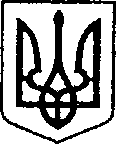 УКРАЇНАЧЕРНІГІВСЬКА ОБЛАСТЬН І Ж И Н С Ь К А    М І С Ь К А    Р А Д АВ И К О Н А В Ч И Й    К О М І Т Е ТР І Ш Е Н Н Явід 17 червня  2021 р.			м. Ніжин		                        № 215Про присвоєння звання «Людина року – 2019-2020»	Відповідно до ст. ст. 32, 40, 42, 59  Закону України «Про місцеве самоврядування в Україні», Регламенту виконавчого комітету Ніжинської міської ради VIII скликання, затвердженого рішенням Ніжинської міської ради Чернігівської області від 24 грудня 2020 року № 27-4/2020, розпорядження міського голови № 76 від 12 березня 2021 р. «Про підготовку та проведення міського конкурсу професійної майстерності «Людина року – 2019-2020»», розпорядження міського голови  № 119 від 28 квітня 2021 р. «Про затвердження складу журі міського конкурсу професійної майстерності «Людина року – 2019-2020»»  та з метою вшанування і відзнаки праці фахівців різних сфер діяльності, які забезпечують добробут у місті Ніжині, стимулювання розвитку підприємництва, меценатства, творчості та вшанування особистих заслуг переможців міського конкурсу професійної майстерності «Людина року-2019-2020», виконавчий комітет Ніжинської міської ради вирішив:     1. Затвердити Протокол  від 08.06.2021 р. засідання журі для визначення переможців  міського конкурсу професійної  майстерності «Людина року – 2019-2020»  (додається).2.	 Присвоїти звання «Людина року – 2019-2020» :     2.1.  Бендик  Олені Анатоліївні - медичній сестрі відділення онкології  медичної мережі «Добробут»  м. Київ, номінація «Врятоване життя»».Шевченко Світлані Петрівні - учителю української мови та літератури Ніжинської гімназії № 3, номінація «Освітянин року».КНП «Ніжинська ЦМЛ ім. Галицького, генеральний директор Костирко О.М., номінація «Заклад року».Крапив’янському Петру Андрійовичу - ветерану Другої світової війни, партизану партизанського об'єднання «За Батьківщину», номінація «Легенда Ніжина».Якубів Дар'ї Василівні, викладачу Ніжинського фахового коледжу культури і мистецтв ім. Марія Заньковецької», номінація «Активна громадська діяльність».Копиці Олексію Григоровичу, приватному підприємцю, номінація «Лідер малого та середнього бізнесу».Чистяковій Наталії  Вадимівні, чемпіонці України з самбо  серед юніорів, номінація «Гордість міста».Ніжинській дитячо – юнацькій спортивній футбольній школі, керівник Таран В.В.,  номінація «Спортивний заклад року».«Ніжинському міському екологічному центру» при Ніжинському краєзнавчому музеї ім. І. Спаського , координатор – Тарасенко Л. І., номінація «Проєкт року».Ніжинській станції юних техніків, керівник Щекотіхін В. В., номінація «Позашкільний заклад року».Полтавцеву Сергію Альбертовичу, тренеру Комплексної Дитячо-юнацької  спортивної  школи, номінація «Тренер року».Шагану Леоніду Костянтиновичу, завідувачу Народного музею українського старовинного костюму та побуту Ніжинської дитячої хореографічної школи, заслуженому працівнику культури України, номінація «Діяч в галузі культури і мистецтва».Редьці Ірині Анатоліївні, начальнику ливарного цеху ТОВ «Ніжинський механічний завод», номінація «Професіонал року».Кравченко Тетяні Олексіївні, технологу ПП «Копиця», номінація «Професіонал року».Шимко Людмилі Миколаївні, начальнику інфекційного відділення     КНП «Ніжинська ЦМЛ ім. М.Галицького, номінація «Працівник                             медичної сфери».Рекаєвій Людмилі Вилінівні, начальнику терапевтичного відділення КНП «Ніжинська ЦМЛ ім. М. Галицького, номінація «Працівник медичної сфери».Шевченко Олександрі Іванівні, заступниці голови Чернігівського осередку Всеукраїнської асоціації працездатних інвалідів, номінація «Духовність, турбота та милосердя».Кардаш Діані Сергіївні, викладачці Ніжинської дитячої музичної школи, номінація «Талант року».Сидоренко Тетяні Олексіївні, письменниці, перекладачці,   номінація «Літератор року».Громадській  організації  «Фітнес Центр «Позитив», президент ГО  «ФЦ «Позитив» Арвахі Г. І., номінація «Громадська організація року».Лавриненку Сергію Анатолійовичу, командиру інженерної роти військової частини А 3160, номінація «Захисник року».Дорошенку Володимиру Володимировичу, директору ПП «Омнібус Н», номінація «Вибір громади».Колесник Надії Захарівні, пенсіонерці, номінація «Довгожитель міста».Сутулі Олексію Олексійовичу, голові фермерського господарства «Ліповорізьке», номінація «Благодійник року».Смірнову Тимофію Олександровичу, вихованцю КДЮСШ Ніжинського місцевого осередку ФСТ «Спартак» , призеру чемпіонату України з бойового самбо.3.	Начальнику управління культури і туризму Ніжинської міської ради Бассак Т.Ф. забезпечити оприлюднення даного рішення на сайті міської ради протягом п’яти робочих днів з дня його прийняття.4.	Організацію виконання цього рішення покласти на начальника управління культури і туризму Ніжинської міської ради  Бассак Т.Ф.5.	Контроль  за виконанням  рішення покласти на заступника міського голови з питань діяльності виконавчих органів ради Смагу С.С.Міський голова 							Олександр КОДОЛАПОЯСНЮВАЛЬНА ЗАПИСКАдо проєкту рішення виконавчого комітету Ніжинської міської ради «Про присвоєння звання «Людина року – 2019-2020»»1. Обґрунтування необхідності прийняття акта Проект рішення виконавчого комітету Ніжинської міської «Про присвоєння звання «Людина року – 2019-2020»» розроблено відповідно до 32, 40, 42, 59  Закону України «Про місцеве самоврядування в Україні», Регламенту виконавчого комітету Ніжинської міської ради, затвердженого рішенням Ніжинської міської ради Чернігівської області від 24 грудня 2020 року № 27-4/2020, розпорядження міського голови № 76 від 12 березня 2021 р. «Про підготовку та проведення міського конкурсу професійної майстерності «Людина року – 2019-2020»», розпорядження міського голови  № 119 від 28 квітня 2021 р. «Про затвердження складу журі міського конкурсу професійної майстерності «Людина року – 2019-2020»»  та протоколу № 1 засідання журі для визначення переможців міського конкурсу професійної майстерності «Людина року – 2019-2020» .2. Загальна характеристика і основні положення проектуПроект рішення складається з п’яти пунктів:Пункт 1 містить інформацію про  затвердження Протоколу від 08.06.2021 р. засідання журі для визначення переможців  міського конкурсу професійної  майстерності «Людина року – 2019 - 2020» (додається).Пункт 2 містить інформацію про присвоєння звання «Людина року-2019-2020».Пункт 3 визначає контролюючого за оприлюднення даного рішення на сайті міської ради.Пункт 4 визначає контролюючого за організацію виконання даного рішення.Пункт 5 визначає контролюючого за виконанням даного рішення.3. Фінансово-економічне обґрунтування Реалізація даного проекту не потребує фінансових витрат.Начальник управління культури і туризму   							Тетяна БАССАК Візують:Начальник управліннякультури і туризму 						Тетяна БАССАКЗаступник міського голови з питань діяльності виконавчих органів влади 							Сергій СМАГАНачальник  відділу юридично-кадровогозабезпечення							В’ячеслав ЛЕГАКеруючий справами виконавчого комітету 		Валерій САЛОГУБ									ЗАТВЕРДЖЕНОРішення виконавчого комітету Ніжинської міської ради______________ 2021 р. № __	ПРОТОКОЛзасідання журі для  визначення переможців  міського конкурсу професійної  майстерності  «Людина року – 2019-2020»від  08 червня  2021 року						             м. Ніжин Присутні члени журі, всього  8  чол. (список додається).Порядок денний:Ознайомлення присутніх з матеріалами на учасників міського конкурсу професійної  майстерності «Людина року – 2019-2020», які були подані згідно Положення.Засідання провів міський голова, голова журі Олександр КодолаВИСТУПИЛИ:Котляр Я. В. – головний спеціаліст управління культури і туризму Ніжинської міської ради, яка ознайомила з інформацією про подані заяви, клопотання, супроводжуючі документи на ряд номінацій міського конкурсу професійної майстерності «Людина року».  Повідомила про те, що згідно Положення про міський конкурс професійної майстерності «Людина року», рішення про присвоєння звання «Людина року» приймається відкритим голосуванням простою більшістю голосів присутніх на засіданні членів журі.Наголосила на тому, що згідно п. 4.21 Положення про міський конкурс професійної майстерності «Людина року»   та  поданих заявок на вільні номінації,  членами журі можуть бути визначені для відзначання громадяни м. Ніжина,  які протягом останніх 2-х років досягли виняткових результатів у галузях, непередбачених у переліку номінацій. Відповідно до цього можуть бути введені нові номінації та визначені їх переможці.ВИРІШИЛИ:I. Затвердити згідно переліку номінацій кандидатури переможців конкурсу професійної майстерності  «Людина року-2019-2020 рр.»:1. Номінація «ВРЯТОВАНЕ ЖИТТЯ»Кандидати: Бендик  Олена Анатоліївна, медична сестра відділення онкології  медичної мережі «Добробут»  м. Київ.Переможець: Бендик  Олена Анатоліївна  (за – одноголосно)2. Номінація ««ОСВІТЯНИН РОКУ»Кандидати: Шевченко Світлана Петрівна, учитель української мови та літератури Ніжинської гімназії № 3.Переможець: Шевченко Світлана Петрівна ( за – одноголосно)3. Номінація «ЗАКЛАД РОКУ»Кандидати: КНП «Ніжинська ЦМЛ ім. Галицького, генеральний директор Костирко Олександр Михайлович;КЗ Ніжинський міський молодіжний центр Ніжинської міської ради Чернігівської області, директор Тимченко Анжела.Переможець:    КНП «Ніжинська ЦМЛ ім. Галицького     ( за – одноголосно)4. Номінація «ЛЕГЕНДА НІЖИНА»Кандидати: Крапив'янський Петро Андрійович,  ветеран Другої світової війни, партизан партизанського об'єднання «За Батьківщину» (95-років з дня народження).Переможець: Крапив'янський Петро Андрійович  (за – одноголосно,)5.Номінація «АКТИВНА ГРОМАДСЬКА ДІЯЛЬНІСТЬ»Кандидати: Прощенко Станіслав Іванович, учасник Євромайдану, учасник бойових дій в зоні проведення АТО, волонтер;Павлова Лариса Григорівна, начальник відділу кадрів ПП «Копиця»;Якубів Дар'я Василівна, викладач Ніжинського фахового коледжу культури і мистецтв ім. М. Заньковецької.Переможець:     Якубів Дар'я Василівна                       ( за – одноголосно)         6. Номінація «ЛІДЕР МАЛОГО ТА СЕРЕДНЬОГО БІЗНЕСУ»Кандидати: Давидова Яна Валеріївна, приватний підприємець;Копиця Олексій Григорович , приватний підприємець, директор ПВККП ФІРМИ «Кур'єр».Переможець:   Копиця Олексій Григорович        ( за – одноголосно)7. Номінація «ГОРДІСТЬ МІСТА»Кандидати: Чистякова Наталія  Вадимівна, чемпіон України з самбо  серед юніорівСмірнов Тимофій Олександрович, чемпіон з бойового самбо серед юніорів.Переможець:    Чистякова Наталія  Вадимівна (за – одноголосно).Кандидатуру Смірнова Т.О. винести на розгляд членів виконавчого комітету в номінації «СПОРТСМЕН РОКУ»8. Номінація «СПОРТИВНИЙ ЗАКЛАД РОКУ»Кандидати: Ніжинська дитячо - юнацька спортивна футбольна школа, керівник В.В. Таран (20 – річчя з дня заснування школи).Переможець: Ніжинська дитячо - юнацька спортивна футбольна школа                                                     ( за – одноголосно).9. Номінація «ПРОЕКТ РОКУ» Кандидати: «Ніжинський міський екологічний центр» при Ніжинському краєзнавчому музеї ім. І. Спаського, керівник Тарасенко Лариса Іванівна Художній фільм «У чорній, чорній кімнаті», сценарист і режисер Денис Соболєв. Переможець:  «Ніжинський міський екологічний центр» при Ніжинському краєзнавчому музеїі ім. І. Спаського ( за – одноголосно).10. Номінація «ПОЗАШКІЛЬНИЙ ЗАКЛАД РОКУ»Кандидати: Ніжинська станція юних техніків Ніжинської міської ради(75 років з дня заснування), керівник Щекотіхін В. В.Переможець:   Ніжинська станція юних техніків Ніжинської міської ради ( за – одноголосно) 11.Номінація ««ТРЕНЕР  РОКУ»Кандидати: Полтавцев Сергій Альбертович – тренер Комплексної дитячо-юнацької  спортивної  школи.Переможець:   Полтавцев Сергій Альбертович (за – одноголосно).12. Номінація «ТВОРЧА ОСОБИСТІСТЬ  РОКУ» АБО «ДІЯЧ  В ГАЛУЗІ КУЛЬТУРИ І МИСТЕЦТВА»Кандидати: Шаган Леонід Костянтинович -  завідувач Народного музею українського старовинного костюму та побуту Ніжинської дитячої хореографічної школи, Заслужений працівник культури України;Марченкова Ірина Михайлівна, викладач – методист вищої категорії з класу теоретичних дисциплін Ніжинської дитячої музичної школи.Переможець:   Шаган Леонід Костянтинович ( за – одноголосно).13 . Номінація «ПРОФЕСІОНАЛ РОКУ»Кандидати: Редька Ірина Анатоліївна, начальник ливарного цеху ТОВ «Ніжинський механічний завод»;Кравченко Тетяна Олексіївна  - технолог ПП «Копиця.Переможці: Редька Ірина Анатоліївна, Кравченко Тетяна Олексіївна (за – одноголосно).14. Номінація « ПРАЦІВНИК МЕДИЧНОЇ СФЕРИ»Кандидати:Шимко Людмила Миколаївна – начальник інфекційного відділенняКНП «Ніжинська ЦМЛ ім. М.Галицького;Рекаєва Людмила Вилінівна - начальник терапевтичного відділеннКНП «Ніжинська ЦМЛ ім. М. ГалицькогоПереможець:  Шимко Людмила Миколаївна  та Рекаєва Людмила Вилінівна   (за – одноголосно).15. Номінація «ДУХОВНІСТЬ , ТУРБОТА ТА МИЛОСЕРДЯ»Кандидати: Шевченко Олександра Іванівна, заступник голови Чернігівського осередку Всеукраїнської асоціації працездатних інвалідівПереможець:  Шевченко Олександра Іванівна (за – одноголосно).           16. Номінація «ТАЛАНТ РОКУ»Кандидати:Кардаш Діана Сергіївна, викладач з класу скрипки Ніжинської дитячої музичної школи.  Переможець:  Кардаш Діана Сергіївна (за – одноголосно).           17. Номінація «ЛІТЕРАТОР РОКУ»Кандидати:Сидоренко Тетяна Олексіївна, викладач, письменниця, перекладач.Переможець:  Сидоренко Тетяна Олексіївна (за – одноголосно).18. Номінація «ГРОМАДСЬКА ОРГАНІЗАЦІЯ РОКУ»Кандидати:Громадська організація «Фітнес Центр «Позитив», президент ГО» ФЦ «Позитив» Арвахі  Галина Іванівна.Переможець: Громадська організація «Фітнес Центр «Позитив» (за – одноголосно)19. Номінація» «ЗАХИСНИК РОКУ»Кандидати:Лавриненко Сергій Анатолійович, командир інженерної роти військової частини А3160Переможець:  Лавриненко Сергій Анатолійович (за – одноголосно).20. Номінація  «ВИБІР ГРОМАДИ»Кандидати:Дорошенко Володимир Володимирович, директор ПП «Омнібус Н»  Переможець:  Дорошенко Володимир Володимирович (за – одноголосно).21. Номінація  «ДОВГОЖИТЕЛЬ МІСТА»Кандидати:Колесник Надія Захарівна, пенсіонерка (23.06.1921р. н.)  Переможець:  Колесник Надія Захарівна (за – одноголосно).22. Номінація  «БЛАГОДІЙНИК РОКУ»Кандидати:Сутула Олексій Олексійович, голова фермерського господарства «Ліповорізьке».  Переможець:  Сутула Олексій Олексійович ( за – одноголосно).ІІ. Проводити міський конкурс професійної  майстерності «Людина року» один раз на 3 роки за найбільш соціально-вагомі  та громадсько-корисні досягнення людей в різних сферах діяльності.                                                                                   (за – одноголосно).        III. Урочисту церемонію нагородження переможців міського конкурсу професійної  майстерності «Людина року»  провести  30 червня 2021 року о 18-00 год. ІV. З місцем проведення переможців міського конкурсу професійної майстерності «Людина року – 2019 – 2020» визначитись додатково.Голова журі, міський голова                                 	Олександр КОДОЛАПротокол склала головний спеціаліст управління культуриі туризму								Яніна КОТЛЯРКандидати:Колесник Надія Захарівна, пенсіонерка (23.06.1921р. н.)  Переможець:  Колесник Надія Захарівна (за – одноголосно).22. Номінація  «БЛАГОДІЙНИК РОКУ»Кандидати:Сутула Олексій Олексійович, голова фермерського господарства «Ліповорізьке».  Переможець:  Сутула Олексій Олексійович ( за – одноголосно).ІІ. Проводити міський конкурс професійної  майстерності «Людина року» один раз на 3 роки за найбільш соціально-вагомі  та громадсько-корисні досягнення людей в різних сферах діяльності.                                                                                   (за – одноголосно).        III. Урочисту церемонію нагородження переможців міського конкурсу професійної  майстерності «Людина року»  провести  30 червня 2021 року о 18-00 год. ІV. З місцем проведення переможців міського конкурсу професійної майстерності «Людина року – 2019 – 2020» визначитись додатково.Голова журі, міський голова                                 	Олександр КОДОЛАПротокол склала головний спеціаліст управління культуриі туризму								Яніна КОТЛЯРПОЯСНЮВАЛЬНА ЗАПИСКАдо проекту рішення виконавчого комітету Ніжинської міської ради «Про присвоєння звання «Людина року – 2019-2020»»1. Обґрунтування необхідності прийняття акта Проект рішення виконавчого комітету Ніжинської міської «Про присвоєння звання «Людина року – 2019-2020»» розроблено відповідно до 32, 40, 42, 59  Закону України «Про місцеве самоврядування в Україні», Регламенту виконавчого комітету Ніжинської міської ради, затвердженого рішенням Ніжинської міської ради Чернігівської області від 24 грудня 2020 року № 27-4/2020, розпорядження міського голови № 76 від 12 березня 2021 р. «Про підготовку та проведення міського конкурсу професійної майстерності «Людина року – 2019-2020»», розпорядження міського голови  № 119 від 28 квітня 2021 р. «Про затвердження складу журі міського конкурсу професійної майстерності «Людина року – 2019-2020»»  та протоколу № 1 засідання журі для визначення переможців міського конкурсу професійної майстерності «Людина року – 2019-2020» .2. Загальна характеристика і основні положення проектуПроект рішення складається з п’яти пунктів:Пункт 1 містить інформацію про  затвердження Протоколу від 08.06.2021 р. засідання журі для визначення переможців  міського конкурсу професійної  майстерності «Людина року – 2019 - 2020» (додається).Пункт 2 містить інформацію про присвоєння звання «Людина року-2019-2020».Пункт 3 визначає контролюючого за оприлюднення даного рішення на сайті міської ради.Пункт 4 визначає контролюючого за організацію виконання даного рішення.Пункт 5 визначає контролюючого за виконанням даного рішення.3. Фінансово-економічне обґрунтування Реалізація даного проекту не потребує фінансових витрат.Начальник управління культури і туризму   							Тетяна БАССАК 